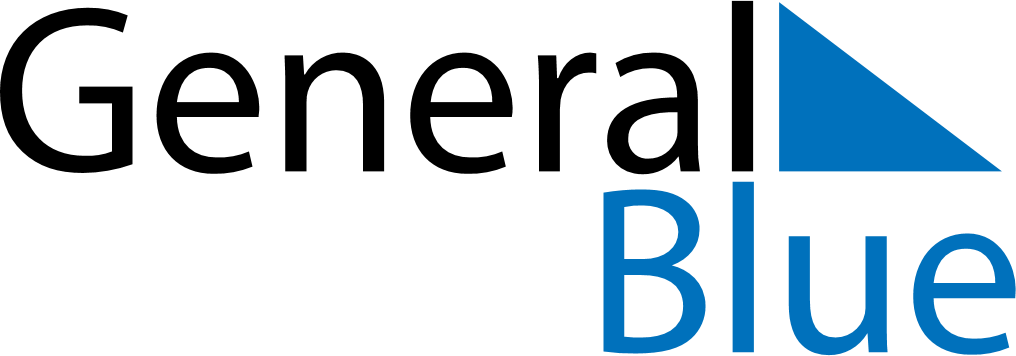 May 2094May 2094May 2094May 2094May 2094SundayMondayTuesdayWednesdayThursdayFridaySaturday12345678910111213141516171819202122232425262728293031